Dr. Stacie PettyjohnStacie L. Pettyjohn is a senior political scientist at the RAND Corporation and codirector of the Center for Gaming. She is also an adjunct professor and Johns Hopkins University’s School for Advanced International Studies (SAIS). Her primary research areas include wargaming, military posture, internet freedom, and American foreign policy in the Middle East. She is the author of the RAND monograph U.S. Global Defense Posture, 1783-2011 and the coauthor of several other reports, including The Posture Triangle: A New Framework for U.S. Air Force Global Presence, Overseas Basing of U.S. Military Forces: An Assessment of the Relative Costs and Strategic Benefits, and Deradicalizing Islamist Extremists. Her work has also been published in academic journals such as Security Studies and International Negotiation, and her commentary has appeared in Foreign Affairs, War on the Rocks, Defense News, The National Interest, Asia Times, and The Daily Star. Previously, she was a research fellow at the Brookings Institution, a Peace Scholar at the United States Institute of Peace, and a TAPIR fellow at the RAND Corporation. She has a Ph.D. and M.A. in foreign affairs from the University of Virginia and a B.A. in history and political science from the Ohio State University. 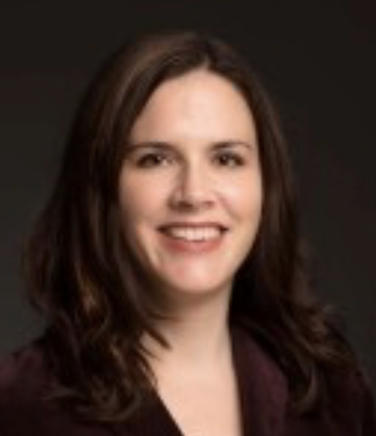 Ms. Rebecca WasserBecca Wasser is a senior policy analyst at the RAND Corporation, where her primary research areas include wargaming, international security, and U.S. defense and foreign policy in the Middle East.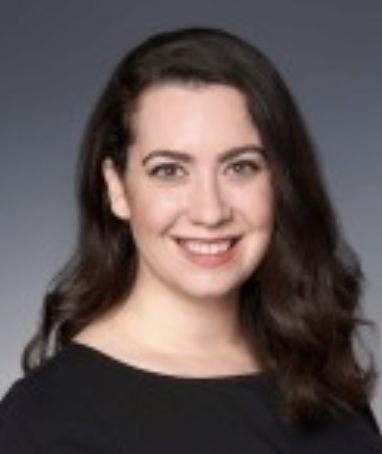 Prior to joining RAND, Wasser worked as a research analyst at the International Institute for Strategic Studies (IISS), based jointly in Washington, DC and Manama, Bahrain. At the IISS, she analyzed political and security developments in the Middle East, and managed a series of regional security conferences and workshops in Asia and the Middle East.Wasser holds an M.S. in foreign service, with distinction, from the Edmund A. Walsh School of Foreign Service at Georgetown University where she was also a junior fellow at the Institute for the Study of Diplomacy, and a B.A. in international and global studies and Islamic and Middle Eastern studies from Brandeis University. 